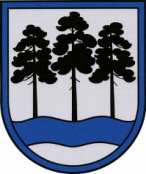 OGRES  NOVADA  PAŠVALDĪBAReģ.Nr.90000024455, Brīvības iela 33, Ogre, Ogres nov., LV-5001tālrunis 65071160, fakss 65071161, e-pasts: ogredome@ogresnovads.lv, www.ogresnovads.lv PAŠVALDĪBAS DOMES SĒDES PROTOKOLA IZRAKSTS24.§Par grozījumu Ogres novada pašvaldības domes 2018.gada 18.janvāra lēmumā “Par dalību Lauku attīstības programmas 2014.-2020. gadam atbalsta pasākumā “Pamatpakalpojumi un ciematu atjaunošana lauku apvidos” un pārbūvei izvirzītajiem pašvaldības ceļu posmiem bez cietā seguma” Saskaņā ar Ogres novada pašvaldības (turpmāk – Pašvaldība) domes 2018.gada 18.janvāra lēmumu “Par dalību Lauku attīstības programmas 2014.-2020. gadam atbalsta pasākumā “Pamatpakalpojumi un ciematu atjaunošana lauku apvidos” un pārbūvei izvirzītajiem pašvaldības ceļu posmiem bez cietā seguma” (turpmāk – 2018.gada 18.janvāra Lēmums) tika apstiprināta dalība valsts un Eiropas Savienības atbalsta pasākumā “Pamatpakalpojumi un ciematu atjaunošana lauku apvidos” ar projektu “Grants ceļu posmu pārbūve Ogres novadā – II kārta” (turpmāk – Projekts), kā arī apstiprināts Projekta kopējais finansējums EUR 1 139 393,44 apmērā. 2018.gadā tika izstrādāti būvprojekti un veikti Projekta īstenošanai nepieciešamo būvdarbu (iepirkuma identifikācijas Nr. ONP 2018/63) un būvuzraudzības (iepirkuma identifikācijas Nr. ONP 2018/65) iepirkumi un tirgus izpēte (“Būvprojekta izstrāde Madlienas pagasts – autoceļš A1 posmā no P32 līdz 0.666km (iebrauktuvei uz Madlienas vidusskolu) un autoruzraudzība”, identifikācijas Nr. TI-140), kuru rezultātā tika precizēts Projekta īstenošanai nepieciešamais finansējuma apmērs. Saskaņā ar 2018.gada 29.martā starp Pašvaldību un SIA “Evolution Road” noslēgto līgumu Nr.5-2.1/2018-522 tika izstrādāts būvprojekts Madlienas pagasta autoceļa A1 posmā no P32 līdz 0,666km (iebrauktuvei uz Madlienas vidusskolu) pārbūvei (pieņemšanas nodošanas akts par izpildītajiem darbiem Nr.ER/GA/015-2018-1/33). Izpildīto darbu vērtība – EUR 9 922,00 (ieskaitot PVN). Saskaņā ar 2018.gada 29.martā starp Pašvaldību un SIA “Evolution Road” noslēgto līgumu Nr.5-2.1/2018-193 tika izstrādāts būvprojekts Madlienas pagasta autoceļa A1 posmā Aveni-Šušeni pārbūvei (pieņemšanas nodošanas akts par izpildītajiem darbiem Nr.ER/GA/008-2018-1/30). Izpildīto darbu vērtība – EUR 12 075,80 (ieskaitot PVN).Saskaņā ar 2018.gadā 3.aprīlī starp Pašvaldību un SIA “Evolution Road” noslēgto līgumu Nr.5-2.1/2018-199 tika izstrādāts būvprojekts Suntažu pagasta autoceļa A1 pārbūvei (pieņemšanas nodošanas akts par izpildītajiem darbiem Nr.ER/GA/009-2018-1/31). Izpildīto darbu vērtība – EUR 12 075,80 (ieskaitot PVN). Saskaņā ar 2018.gada 3.aprīlī starp Pašvaldību un SIA “Projekts EAE” noslēgto līgumu Nr.5-2.1/2018-198 tika izstrādāts būvprojekts grants seguma ceļa Ogresgala pagastā, V967 posmā Kauliņi-Pīlādži (I un II kārta) pārbūvei (pieņemšanas nodošanas akts par izpildītajiem darbiem Nr.02112018-1). Izpildīto darbu vērtība – EUR 12 098,79 (ieskaitot PVN).2018.gada 26.jūnijā starp Pašvaldību un SIA “Evolution Road” noslēgts līgums Nr.5-2.1/2018-522 par būvprojekta izstrādi autoceļam A1 posmā no P32 līdz 0,666km (iebrauktuvei uz Madlienas vidusskolu). Autoruzraudzības cena – EUR 1 524,60 (ieskaitot PVN). 2019.gada 21.janvārī starp Pašvaldību un SIA “Road Lat” noslēgts līgums Nr. 5-2.1/2019-23 par grants seguma ceļa Ogresgala pagastā, V967 posmā Kauliņi-Pīlādži (I un II kārtas), Suntažu pagasta autoceļa A1 un Madlienas pagasta autoceļa A1  pārbūves būvuzraudzību. Līguma summa – EUR 23 262,25 (ieskaitot PVN).2019.gada 31.janvārī starp Pašvaldību un SIA “Jurēvičs un partneri” noslēgts līgums Nr.5-2.1/2018-24 par grants seguma autoceļa A1 posmā no P32 līdz iebrauktuvei uz Madlienas vidusskolu pārbūves būvuzraudzību. Līguma summa – EUR 7 502,00 (ieskaitot PVN).2019.gada 31.janvārī starp Pašvaldību un SIA “Projekts EAE” noslēgts līgums Nr.5-2.1/2019-48 par grants seguma ceļa Ogresgala pagastā, V967 posmā Kauliņi-Pīlādži pārbūves autoruzraudzību. Līguma summa – EUR 11 132,00 (ieskaitot PVN). 2019.gada 31.janvārī starp Pašvaldību un SIA “Evolution Road” noslēgts līgums Nr.5-2.1/2019-49 par Suntažu pagasta autoceļa A1 pārbūves autoruzraudzību. Līguma summa – EUR 10 865,80 (ieskaitot PVN). 2019.gada 31.janvārī starp Pašvaldību un SIA “Evolution Road” noslēgts līgums Nr.5-2.1/2019-50 par Madlienas pagasta autoceļa A1 posmā Aveni-Šūšeni pārbūves autoruzraudzību. Līguma summa – EUR 11 531,30 (ieskaitot PVN). Saskaņā ar konkursa “Grants seguma ceļu pārbūve” iepirkumu komisijas 2019.gada 7.februāra lēmumu (Atklāta konkursa “Grants seguma ceļu pārbūve”, identifikācijas Nr. ONP 2018/63 iepirkumu komisijas 2019.gada 7.februāra sēdes protokola Nr. ONP 2018/63-07) līguma slēgšanas tiesības par grants ceļu pārbūvi piešķirtas sekojošiem uzņēmumiem:1. Piegādātāju apvienībai SIA “Baustelle” un CBF SIA “Binders” piešķirtas līguma slēgšanas tiesības par grants seguma ceļa Ogresgala pagastā, V967 posmā Kauliņi-Pīlādži (I un II kārtas), Suntažu pagasta autoceļa A1, kā arī Madlienas pagasta autoceļa A1 posmā Aveni-Šūšeni pārbūvi. Līguma summa – EUR 1 815 714,69 (ieskaitot PVN). 2. SIA “STRABAG” piešķirtas līguma slēgšanas tiesības par autoceļa A1 posmā no P32 līdz iebrauktuvei uz Madlienas vidusskolu pārbūvi. Līguma summa – EUR 336 508,41 (ieskaitot PVN). Kopējais Projekta īstenošanai nepieciešamā finansējuma apjoms sastāda EUR 2 264 213,44, tādējādi nepieciešams aktualizēt 2018.gada 18.janvāra Lēmumā apstiprināto Projekta finansējumu.Ņemot vērā minēto un pamatojoties uz Ministru kabineta 2015.gada 18.augusta noteikumu Nr.475 “Valsts un Eiropas Savienības atbalsta piešķiršanas kārtība pasākumā “Pamatpakalpojumi un ciematu atjaunošana lauku apvidos” atklātu projektu iesniegumu konkursu veidā” 10.punktu un 18.3.apakšpunktu, kā arī likuma “Par pašvaldībām” 15.panta pirmās daļas 2.punktu,balsojot: PAR – 13 balsis (E.Helmanis, G.Sīviņš, S. Kirhnere, M.Siliņš, Dz.Žindiga, Dz.Mozule, D.Širovs, A.Mangulis, J.Laptevs, M.Leja, J.Iklāvs, J.Latišs, E.Bartkevičs), PRET – nav, ATTURAS – nav,Ogres novada pašvaldības dome NOLEMJ:Grozīt Ogres novada pašvaldības 2018.gada 18.janvāra lēmumu “Par dalību Lauku attīstības programmas 2014.-2020. gadam atbalsta pasākumā “Pamatpakalpojumi un ciematu atjaunošana lauku apvidos” un pārbūvei izvirzītajiem pašvaldības ceļu posmiem bez cietā seguma”, izsakot 2.punktu šādā redakcijā: “Apstiprināt Projekta kopējo finansējumu 2 264 213,44 euro (divi miljoni divi simti sešdesmit četri tūkstoši divi simti trīspadsmit euro un četrdesmit četri euro centi), no kura attiecināmās izmaksas ir 1 139 393,44 euro (viens miljons viens simts trīsdesmit deviņi tūkstoši trīs simti deviņdesmit trīs euro un 44 euro centi), Atbalsta apmērs ir 1 025 454,10 euro (viens miljons divdesmit pieci tūkstoši četri simti piecdesmit četri euro un 10 euro centi), pašvaldības līdzfinansējums ir 113 939,34 euro (viens simts trīspadsmit tūkstoši deviņi simti trīsdesmit deviņi euro un 34 euro centi) un neattiecināmās izmaksas ir 1 124 820,00 euro (viens miljons simts divdesmit četri tūkstoši astoņi simti divdesmit euro).”(Sēdes vadītāja,domes priekšsēdētāja E.Helmaņa paraksts)Ogrē, Brīvības ielā 33Nr.42019.gada 21.martā